Autorzy  Programu Pomocy Osobom Autystycznym z Terenów Wiejskich 
oraz Ich Rodzinom  „Zrozumieć Autyzm”  zapraszają nabezpłatne szkolenia przeznaczone jest dla rodziców i opiekunów dzieci i osób dorosłych z autyzmem z terenów wiejskich, które odbędą się w dniach 20-21 maja w Koronowie. 
Szkolenia obejmują część teoretyczną i warsztatową popartą wieloletnią praktyką pracy 
z osobami autystycznymi.
Czas trwania szkolenia :  od 10.00 do 16.00 
Miejsca i data szkolenia:   20 i 21 maja w Koronowie
Bezpłatne szkolenie dla grup po 30 osób (ABC 35os., TZ 35os.)
Zapewniamy materiały szkoleniowe 
Ankiety ze zgłoszeniami do pobrania na stronie www.zrozumiecautyzm.euZgłoszenia przyjmujemy telefonicznie lub mailowo: torun@zrozumiecautyzm.eu  
Osoba odpowiedzialna za szkolenie: Emilia Ludwiczak Koordynator Województwa  tel. 506-669-545 ANKIETA  zgłoszeniowa   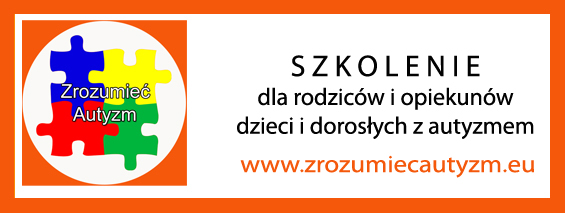 Zgłoszenia przyjmujemy mailowo do 16 maja:  torun@zrozumiecautyzm.eu   
lub telefonicznie
Koordynator Województwa            Emilia Ludwiczak tel. 506-669-545"Dziecko z autyzmem. ABC teorii i praktyki."
czas trwania szkolenia od 10.00 do 16.00Cel szkolenia:przedstawienie rodzicom cech charakteryzujących autyzmwybór celów terapii oraz umiejętności, których warto uczyć dziecko przedstawienie podstawowych metod pracy  z dzieckiem w terapii behawioralnej zapoznanie z programami rozwijania samodzielności ukazanie systemów motywacji dzieckaSzkolenie składa się z części wykładowej oraz warsztatowej, w trakcie której rodzice będą mieli możliwość przećwiczenia wprowadzanych treści. W trakcie szkolenia pokazane będą również filmy z zakresu terapii z dzieckiem z autyzmem. W szkoleniu wykorzystane są techniki audiowizualne. Uczestnicy szkolenia otrzymają materiały z zakresu tematyki szkolenia 
oraz zaświadczenia uczestnictwa w szkoleniu.Szkolenie prowadzą:Beata GawronJest psychologiem, certyfikowanym terapeutą behawioralnym. Ukończyła  kurs oligofrenopedagogiki. Od 1992 roku  pracuje w Specjalnym Ośrodku Rewalidacyjno-Wychowawczym dla Dzieci i Młodzieży z Autyzmem w Gdańsku, jest nauczycielem dyplomowanym. W latach 2001-2012 współpracowała ze Stowarzyszeniem „Tacy sami” 
z Przodkowa, prowadziła terapię  dzieci i młodzieży z niepełnosprawnością intelektualną oraz ze spektrum autyzmu.  Od  2008 roku współpracuje ze Stowarzyszeniem Pomocy Osobom Autystycznym w Gdańsku  jako diagnosta i konsultant. Od listopada 2012 roku prowadzi punkt konsultacyjno- diagnostyczny w Kobysewie, działający w ramach programu „Zrozumieć autyzm”,  gdzie wspiera osoby z autyzmem oraz ich rodziny. Aleksandra PinkiewiczUkończyła pedagogikę opiekuńczo-wychowawczą i oligofrenopedagogikę na Uniwersytecie Gdańskim. Jest certyfikowanym terapeutą behawioralnym i nauczycielem dyplomowanym. Od 21 lat pracuje na rzecz osób z autyzmem w Specjalnym Ośrodku Rewalidacyjno-Wychowawczym dla Dzieci i Młodzieży z Autyzmem w Gdańsku. Współpracuje ze Stowarzyszeniem Pomocy Osobom Autystycznym. Pełniła funkcje superwizora. Przeprowadza konsultacje i diagnozy."Metody zapobiegania trudnym zachowaniom 
u osób z autyzmem."
czas trwania szkolenia od 10.00 do 16.00Cele szkolenia:przedstawienie zagadnień etycznych związanych ze stosowaniem terapii behawioralnej omówienie strategii proaktywnych, mających na celu zapobieganie zachowaniom trudnymkształtowanie zachowań adaptacyjnychnauka analizowania trudnego zachowania pod kątem jego przyczyn i funkcjikształtowanie umiejętności prawidłowego dostarczania wzmocnieńSzkolenie składa się z części wykładowej oraz warsztatowej, w trakcie której rodzice będą mieli możliwość przećwiczenia wprowadzanych treści. W trakcie szkolenia pokazane będą również filmy ilustrujące omawiane zagadnienia. W szkoleniu wykorzystane są techniki audiowizualne. Uczestnicy szkolenia otrzymają materiały z zakresu tematyki szkolenia oraz zaświadczenia uczestnictwa w szkoleniu.Szkolenie prowadzą:Jowita Strzalińska - psycholog, nauczyciel dyplomowany oraz certyfikowany terapeuta behawioralny w  Specjalnym Ośrodku Rewalidacyjno-Wychowawczym Dla Dzieci i Młodzieży 
z Autyzmem w Gdańsku, w którym pracuje od 2001 r. Od roku 2012 pełni funkcję superwizora. Współpracuje również ze Stowarzyszeniem Pomocy Osobom Autystycznym oraz z Centrum Terapii Behawioralnej. Dariusz Masternak - psycholog, nauczyciel dyplomowany oraz certyfikowany terapeuta behawioralny. Pracuje w Specjalnym Ośrodku Rewalidacyjno-Wychowawczym dla Dzieci 
i Młodzieży z Autyzmem w Gdańsku. Współpracuje ze Stowarzyszeniem Pomocy Osobom Autystycznym oraz z Centrum Terapii Behawioralnej. Prowadzi konsultacje i diagnozy. 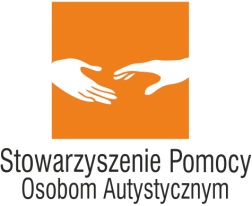 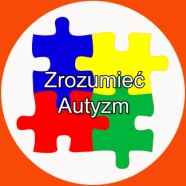 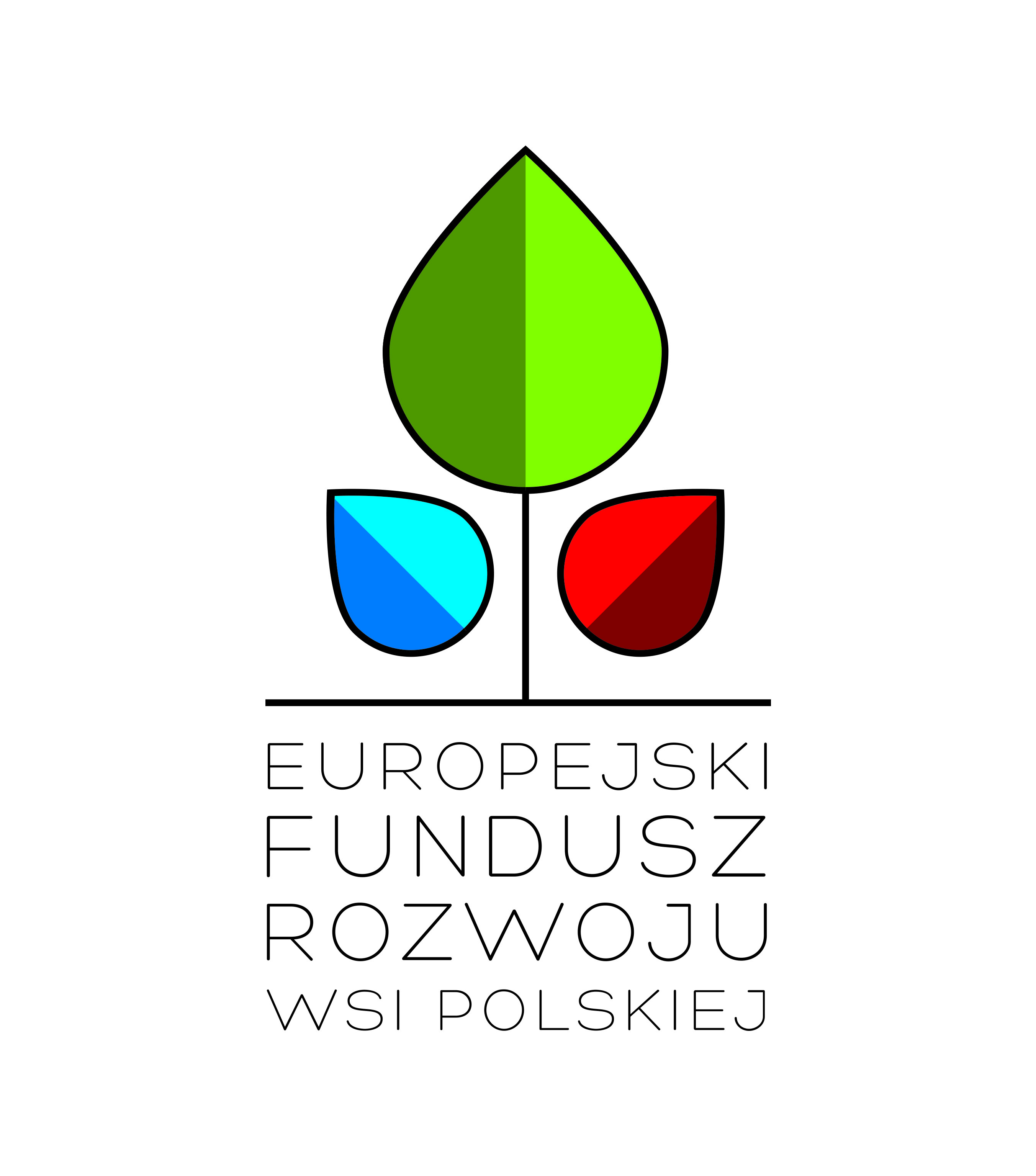  20 maja sobota 
 20 maja sobota 
„Dziecko z autyzmem. ABC teorii i praktyki” 
 
 21 maja niedziela 
 
 21 maja niedziela 
  „Metody zapobiegania trudnym zachowaniom u osób z autyzmem”miejsce szkoleniaTyp  szkolenia - 
ABC czy Trudne zachowania*
(proszę wpisać wybrane szkolenie lub szkolenia)*imię i nazwisko adres  zamieszkania powiat  i  miejscowośćmail telefon rodzic / opiekunimię i wiek dziecka Przynależność do stowarzyszenia?
jakiego?